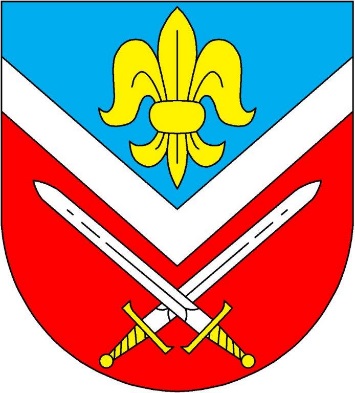 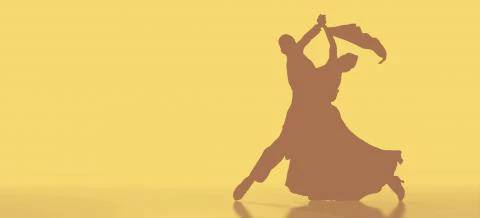 OÚ Petrovice,Vás a Vaše blízké srdečně zve na tradiční OBECNÍ PLESkterý se koná 2.března 2019 ve 20.00 hodin v KD v Petrovicích.K tanci a poslechu hraje KAMPANUS.Vstupné: 100,- Kč											SOUTĚŽ O CENY